*Deve-se seguir orientações que estão impressas na cozinha;Os alimentos utilizados para preparo do cardápio são de qualidade e frescos, portanto o cardápio pode sofrer algumas alterações de acordo com o recebimento de gêneros alimentícios;Nutricionista Responsável Técnica do PNAE - Marilia Raquel Hubner Sordi CRN10 2795*Deve-se seguir orientações que estão impressas na cozinha;Os alimentos utilizados para preparo do cardápio são de qualidade e frescos, portanto o cardápio pode sofrer algumas alterações de acordo com o recebimento de gêneros alimentícios;Nutricionista Responsável Técnica do PNAE - Marilia Raquel Hubner Sordi CRN10 2795Deve-se seguir orientações que estão impressas na cozinha;Os alimentos utilizados para preparo do cardápio são de qualidade e frescos, portanto o cardápio pode sofrer algumas alterações de acordo com o recebimento de gêneros alimentícios;Nutricionista Responsável Técnica do PNAE - Marilia Raquel Hubner Sordi CRN10 2795Deve-se seguir orientações que estão impressas na cozinha;Os alimentos utilizados para preparo do cardápio são de qualidade e frescos, portanto o cardápio pode sofrer algumas alterações de acordo com o recebimento de gêneros alimentícios;Nutricionista Responsável Técnica do PNAE - Marilia Raquel Hubner Sordi CRN10 2795Deve-se seguir orientações que estão impressas na cozinha;Os alimentos utilizados para preparo do cardápio são de qualidade e frescos, portanto o cardápio pode sofrer algumas alterações de acordo com o recebimento de gêneros alimentícios;Nutricionista Responsável Técnica do PNAE - Marilia Raquel Hubner Sordi CRN10 2795SECRETARIA MUNICIPAL DE EDUCAÇÃO JARDINÓPOLIS/SC - 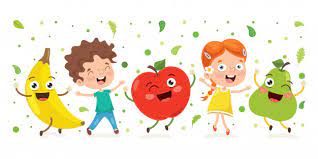 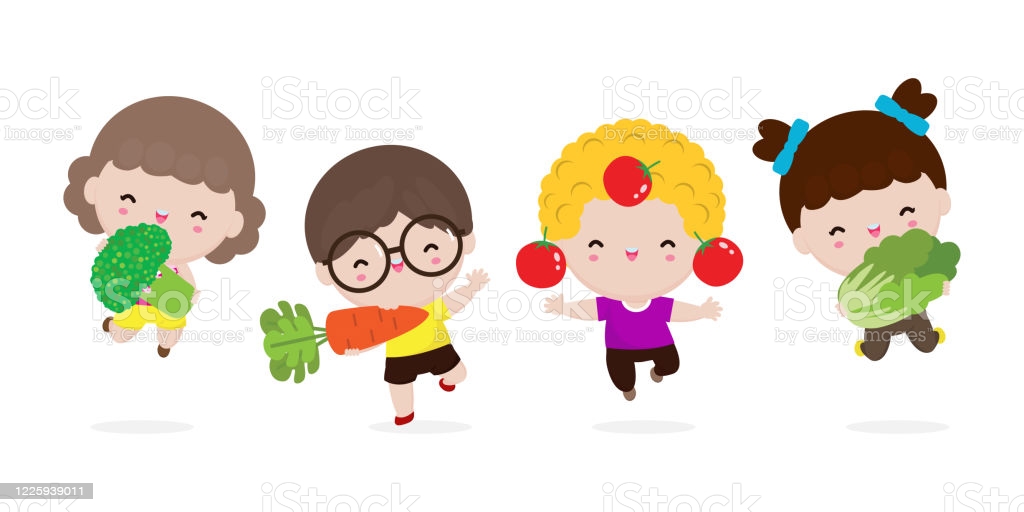 PROGRAMA NACIONAL DE ALIMENTAÇÃO ESCOLAR – PNAECARDÁPIO CENTRO DE EDUCAÇÃO INFANTIL VALMOR DOMINGOS ALBERTIPERÍODO INTEGRAL/PARCIAL - FAIXA ETÁRIA 1 a 3 anosNOVEMBRO 2023SECRETARIA MUNICIPAL DE EDUCAÇÃO JARDINÓPOLIS/SC - PROGRAMA NACIONAL DE ALIMENTAÇÃO ESCOLAR – PNAECARDÁPIO CENTRO DE EDUCAÇÃO INFANTIL VALMOR DOMINGOS ALBERTIPERÍODO INTEGRAL/PARCIAL - FAIXA ETÁRIA 1 a 3 anosNOVEMBRO 2023SECRETARIA MUNICIPAL DE EDUCAÇÃO JARDINÓPOLIS/SC - PROGRAMA NACIONAL DE ALIMENTAÇÃO ESCOLAR – PNAECARDÁPIO CENTRO DE EDUCAÇÃO INFANTIL VALMOR DOMINGOS ALBERTIPERÍODO INTEGRAL/PARCIAL - FAIXA ETÁRIA 1 a 3 anosNOVEMBRO 2023SECRETARIA MUNICIPAL DE EDUCAÇÃO JARDINÓPOLIS/SC - PROGRAMA NACIONAL DE ALIMENTAÇÃO ESCOLAR – PNAECARDÁPIO CENTRO DE EDUCAÇÃO INFANTIL VALMOR DOMINGOS ALBERTIPERÍODO INTEGRAL/PARCIAL - FAIXA ETÁRIA 1 a 3 anosNOVEMBRO 2023SECRETARIA MUNICIPAL DE EDUCAÇÃO JARDINÓPOLIS/SC - PROGRAMA NACIONAL DE ALIMENTAÇÃO ESCOLAR – PNAECARDÁPIO CENTRO DE EDUCAÇÃO INFANTIL VALMOR DOMINGOS ALBERTIPERÍODO INTEGRAL/PARCIAL - FAIXA ETÁRIA 1 a 3 anosNOVEMBRO 2023SECRETARIA MUNICIPAL DE EDUCAÇÃO JARDINÓPOLIS/SC - PROGRAMA NACIONAL DE ALIMENTAÇÃO ESCOLAR – PNAECARDÁPIO CENTRO DE EDUCAÇÃO INFANTIL VALMOR DOMINGOS ALBERTIPERÍODO INTEGRAL/PARCIAL - FAIXA ETÁRIA 1 a 3 anosNOVEMBRO 2023SECRETARIA MUNICIPAL DE EDUCAÇÃO JARDINÓPOLIS/SC - PROGRAMA NACIONAL DE ALIMENTAÇÃO ESCOLAR – PNAECARDÁPIO CENTRO DE EDUCAÇÃO INFANTIL VALMOR DOMINGOS ALBERTIPERÍODO INTEGRAL/PARCIAL - FAIXA ETÁRIA 1 a 3 anosNOVEMBRO 2023SECRETARIA MUNICIPAL DE EDUCAÇÃO JARDINÓPOLIS/SC - PROGRAMA NACIONAL DE ALIMENTAÇÃO ESCOLAR – PNAECARDÁPIO CENTRO DE EDUCAÇÃO INFANTIL VALMOR DOMINGOS ALBERTIPERÍODO INTEGRAL/PARCIAL - FAIXA ETÁRIA 1 a 3 anosNOVEMBRO 2023SECRETARIA MUNICIPAL DE EDUCAÇÃO JARDINÓPOLIS/SC - PROGRAMA NACIONAL DE ALIMENTAÇÃO ESCOLAR – PNAECARDÁPIO CENTRO DE EDUCAÇÃO INFANTIL VALMOR DOMINGOS ALBERTIPERÍODO INTEGRAL/PARCIAL - FAIXA ETÁRIA 1 a 3 anosNOVEMBRO 2023REFEIÇÃOSEGUNDA-FEIRA30/10TERÇA-FEIRA31/11QUARTA-FEIRA01/11QUARTA-FEIRA01/11QUINTA-FEIRA02/11QUINTA-FEIRA02/11SEXTA-FEIRA03/11SEXTA-FEIRA03/11CAFÉ DA MANHÃ8h15minLeite com cacau s/ açúcarPão SovadoCom doce de fruta Leite Bolo de fubá Leite c/ cacauBolacha caseira Leite c/ cacauBolacha caseira Leite Pão integral fatiado com omelete  Leite Pão integral fatiado com omelete  ALMOÇO10h45minArroz Feijão cariocaCarne suína Beterraba e cenoura  Capelletti ao molho de carne frangoSalada de pepino e cebola Polenta cremosa com carne de frango ao molho Alface e cenoura Polenta cremosa com carne de frango ao molho Alface e cenoura FERIADOFERIADOArroz e feijão preto Carne bovina de panela Salada de beterraba  Arroz e feijão preto Carne bovina de panela Salada de beterraba  LANCHE 14h10mPera Manga MelanciaMelanciaLaranjaLaranjaJANTAR15h45minGalinhada Salada de alface e pepinoArroz Lentilha Carne suína aceboladas Salada de RepolhoPizza caseira Iogurte  Pizza caseira Iogurte  Carne suína assadaMandioca/arrozSalada: alface com tomateCarne suína assadaMandioca/arrozSalada: alface com tomateComposição nutricional (Média semanal)Energia (Kcal)PNT(g)LIP(g)CHO(g)Ca (mg)Fe (mg)Vit A (mcg)Vit C(mg)Composição nutricional (Média semanal)707,2329181082614,39252,5976,97SECRETARIA MUNICIPAL DE EDUCAÇÃO JARDINÓPOLIS/SC - PROGRAMA NACIONAL DE ALIMENTAÇÃO ESCOLAR – PNAECARDÁPIO CENTRO DE EDUCAÇÃO INFANTIL VALMOR DOMINGOS ALBERTIPERÍODO INTEGRAL/PARCIAL - FAIXA ETÁRIA 1 a 3 anosNOVEMBRO 2023SECRETARIA MUNICIPAL DE EDUCAÇÃO JARDINÓPOLIS/SC - PROGRAMA NACIONAL DE ALIMENTAÇÃO ESCOLAR – PNAECARDÁPIO CENTRO DE EDUCAÇÃO INFANTIL VALMOR DOMINGOS ALBERTIPERÍODO INTEGRAL/PARCIAL - FAIXA ETÁRIA 1 a 3 anosNOVEMBRO 2023SECRETARIA MUNICIPAL DE EDUCAÇÃO JARDINÓPOLIS/SC - PROGRAMA NACIONAL DE ALIMENTAÇÃO ESCOLAR – PNAECARDÁPIO CENTRO DE EDUCAÇÃO INFANTIL VALMOR DOMINGOS ALBERTIPERÍODO INTEGRAL/PARCIAL - FAIXA ETÁRIA 1 a 3 anosNOVEMBRO 2023SECRETARIA MUNICIPAL DE EDUCAÇÃO JARDINÓPOLIS/SC - PROGRAMA NACIONAL DE ALIMENTAÇÃO ESCOLAR – PNAECARDÁPIO CENTRO DE EDUCAÇÃO INFANTIL VALMOR DOMINGOS ALBERTIPERÍODO INTEGRAL/PARCIAL - FAIXA ETÁRIA 1 a 3 anosNOVEMBRO 2023SECRETARIA MUNICIPAL DE EDUCAÇÃO JARDINÓPOLIS/SC - PROGRAMA NACIONAL DE ALIMENTAÇÃO ESCOLAR – PNAECARDÁPIO CENTRO DE EDUCAÇÃO INFANTIL VALMOR DOMINGOS ALBERTIPERÍODO INTEGRAL/PARCIAL - FAIXA ETÁRIA 1 a 3 anosNOVEMBRO 2023SECRETARIA MUNICIPAL DE EDUCAÇÃO JARDINÓPOLIS/SC - PROGRAMA NACIONAL DE ALIMENTAÇÃO ESCOLAR – PNAECARDÁPIO CENTRO DE EDUCAÇÃO INFANTIL VALMOR DOMINGOS ALBERTIPERÍODO INTEGRAL/PARCIAL - FAIXA ETÁRIA 1 a 3 anosNOVEMBRO 2023SECRETARIA MUNICIPAL DE EDUCAÇÃO JARDINÓPOLIS/SC - PROGRAMA NACIONAL DE ALIMENTAÇÃO ESCOLAR – PNAECARDÁPIO CENTRO DE EDUCAÇÃO INFANTIL VALMOR DOMINGOS ALBERTIPERÍODO INTEGRAL/PARCIAL - FAIXA ETÁRIA 1 a 3 anosNOVEMBRO 2023SECRETARIA MUNICIPAL DE EDUCAÇÃO JARDINÓPOLIS/SC - PROGRAMA NACIONAL DE ALIMENTAÇÃO ESCOLAR – PNAECARDÁPIO CENTRO DE EDUCAÇÃO INFANTIL VALMOR DOMINGOS ALBERTIPERÍODO INTEGRAL/PARCIAL - FAIXA ETÁRIA 1 a 3 anosNOVEMBRO 2023SECRETARIA MUNICIPAL DE EDUCAÇÃO JARDINÓPOLIS/SC - PROGRAMA NACIONAL DE ALIMENTAÇÃO ESCOLAR – PNAECARDÁPIO CENTRO DE EDUCAÇÃO INFANTIL VALMOR DOMINGOS ALBERTIPERÍODO INTEGRAL/PARCIAL - FAIXA ETÁRIA 1 a 3 anosNOVEMBRO 2023REFEIÇÃOSEGUNDA-FEIRA 06/11TERÇA-FEIRA07/11QUARTA-FEIRA08/11QUARTA-FEIRA08/11QUINTA-FEIRA09/11QUINTA-FEIRA09/11SEXTA-FEIRA10/11SEXTA-FEIRA10/11CAFÉ DA MANHÃ8h15minLeite com cacau s/ açúcarPão com queijoLeite com cacau s/ açúcarBiscoito Leite com cacau s/ açúcarBolo de maçaLeite com cacau s/ açúcarBolo de maçaLeite com cacau s/ açúcarPão com nataLeite com cacau s/ açúcarPão com nataLeite com cacau s/ açúcarBolacha caseira Leite com cacau s/ açúcarBolacha caseira ALMOÇO10h45minCapeletti Ao molho de carne de frangoSalada tomate e repolho Arroz Lentilha em caldo Carne de frango desfiadaSalada: beterraba cozida em tirasCarreteiroSalada: repolhoCarreteiroSalada: repolhoFeijão preto Arroz Coxa sobre coxa assada Batata e cenoura assada Salada: Alface picadaFeijão preto Arroz Coxa sobre coxa assada Batata e cenoura assada Salada: Alface picadaMacarrãoCarne em cubos em molhoSalada: AlfaceMacarrãoCarne em cubos em molhoSalada: AlfaceLANCHE 14h10mLaranjamaçãMelanciaMelanciaBananaBananaPeraPeraJANTAR15h45minEmpadão de frangoSuco natural de abacaxi Polenta cremosaCarne moídaSalada: cenoura raladaSanduíche de frango Suco de uvaSanduíche de frango Suco de uvaPão de queijoSuco natural de laranja Pão de queijoSuco natural de laranja ArrozCarne de frango ao molho Salada: beterraba cozidaArrozCarne de frango ao molho Salada: beterraba cozidaComposição nutricional (Média semanal)Energia (Kcal)PNT(g)LIP(g)CHO(g)Ca (mg)Fe (mg)Vit A (mcg)Vit C(mg)Composição nutricional (Média semanal)713,7233161182433,98301,846,9SECRETARIA MUNICIPAL DE EDUCAÇÃO JARDINÓPOLIS/SC - PROGRAMA NACIONAL DE ALIMENTAÇÃO ESCOLAR – PNAECARDÁPIO CENTRO DE EDUCAÇÃO INFANTIL VALMOR DOMINGOS ALBERTIPERÍODO INTEGRAL/PARCIAL - FAIXA ETÁRIA 1 a 3 anosNOVEMBRO 2023SECRETARIA MUNICIPAL DE EDUCAÇÃO JARDINÓPOLIS/SC - PROGRAMA NACIONAL DE ALIMENTAÇÃO ESCOLAR – PNAECARDÁPIO CENTRO DE EDUCAÇÃO INFANTIL VALMOR DOMINGOS ALBERTIPERÍODO INTEGRAL/PARCIAL - FAIXA ETÁRIA 1 a 3 anosNOVEMBRO 2023SECRETARIA MUNICIPAL DE EDUCAÇÃO JARDINÓPOLIS/SC - PROGRAMA NACIONAL DE ALIMENTAÇÃO ESCOLAR – PNAECARDÁPIO CENTRO DE EDUCAÇÃO INFANTIL VALMOR DOMINGOS ALBERTIPERÍODO INTEGRAL/PARCIAL - FAIXA ETÁRIA 1 a 3 anosNOVEMBRO 2023SECRETARIA MUNICIPAL DE EDUCAÇÃO JARDINÓPOLIS/SC - PROGRAMA NACIONAL DE ALIMENTAÇÃO ESCOLAR – PNAECARDÁPIO CENTRO DE EDUCAÇÃO INFANTIL VALMOR DOMINGOS ALBERTIPERÍODO INTEGRAL/PARCIAL - FAIXA ETÁRIA 1 a 3 anosNOVEMBRO 2023SECRETARIA MUNICIPAL DE EDUCAÇÃO JARDINÓPOLIS/SC - PROGRAMA NACIONAL DE ALIMENTAÇÃO ESCOLAR – PNAECARDÁPIO CENTRO DE EDUCAÇÃO INFANTIL VALMOR DOMINGOS ALBERTIPERÍODO INTEGRAL/PARCIAL - FAIXA ETÁRIA 1 a 3 anosNOVEMBRO 2023SECRETARIA MUNICIPAL DE EDUCAÇÃO JARDINÓPOLIS/SC - PROGRAMA NACIONAL DE ALIMENTAÇÃO ESCOLAR – PNAECARDÁPIO CENTRO DE EDUCAÇÃO INFANTIL VALMOR DOMINGOS ALBERTIPERÍODO INTEGRAL/PARCIAL - FAIXA ETÁRIA 1 a 3 anosNOVEMBRO 2023SECRETARIA MUNICIPAL DE EDUCAÇÃO JARDINÓPOLIS/SC - PROGRAMA NACIONAL DE ALIMENTAÇÃO ESCOLAR – PNAECARDÁPIO CENTRO DE EDUCAÇÃO INFANTIL VALMOR DOMINGOS ALBERTIPERÍODO INTEGRAL/PARCIAL - FAIXA ETÁRIA 1 a 3 anosNOVEMBRO 2023SECRETARIA MUNICIPAL DE EDUCAÇÃO JARDINÓPOLIS/SC - PROGRAMA NACIONAL DE ALIMENTAÇÃO ESCOLAR – PNAECARDÁPIO CENTRO DE EDUCAÇÃO INFANTIL VALMOR DOMINGOS ALBERTIPERÍODO INTEGRAL/PARCIAL - FAIXA ETÁRIA 1 a 3 anosNOVEMBRO 2023SECRETARIA MUNICIPAL DE EDUCAÇÃO JARDINÓPOLIS/SC - PROGRAMA NACIONAL DE ALIMENTAÇÃO ESCOLAR – PNAECARDÁPIO CENTRO DE EDUCAÇÃO INFANTIL VALMOR DOMINGOS ALBERTIPERÍODO INTEGRAL/PARCIAL - FAIXA ETÁRIA 1 a 3 anosNOVEMBRO 2023REFEIÇÃOSEGUNDA-FEIRA 13/11TERÇA-FEIRA14/11QUARTA-FEIRA15/11QUARTA-FEIRA15/11QUINTA-FEIRA16/11QUINTA-FEIRA16/11SEXTA-FEIRA17/11SEXTA-FEIRA17/11CAFÉ DA MANHÃ8h15minLeite Bolacha tipo rosca Leite com cacau s/ açúcarPãoLeite com cacau s/ açúcarFrutasLeite com cacau s/ açúcarFrutasLeite com cacau s/ açúcarBatata doce assadaLeite com cacau s/ açúcarBatata doce assadaALMOÇO10h45minArroz brancoFeijão preto E ovo estreladoSalada de alfaceMandiocaCarne de frango em molhoSalada: alface picadaFERIADOFERIADOArroz Feijoada Ovo estrelado Salada: AlfaceArroz Feijoada Ovo estrelado Salada: AlfaceBatata inglesa assadaArrozCarne de frango ao molhoSalada: tomateBatata inglesa assadaArrozCarne de frango ao molhoSalada: tomateLANCHE 14h10mMaça LaranjaMelãoMelãoMelanciaMelanciaJANTAR15h45minPolenta cremosa Carne suína (costelinha) Salada de beterraba Macarrão ao molho de carne moídaSalada de repolho e cenoura  Cachorro quente de carne moída (pão sovadinho com carne moída)Cachorro quente de carne moída (pão sovadinho com carne moída)Sopa de feijãoSopa de feijãoComposição nutricional (Média semanal)Energia (Kcal)PNT(g)LIP(g)CHO(g)Ca (mg)Fe (mg)Vit A (mcg)Vit C(mg)Composição nutricional (Média semanal)703,63119102,72433,642045,6SECRETARIA MUNICIPAL DE EDUCAÇÃO JARDINÓPOLIS/SC - PROGRAMA NACIONAL DE ALIMENTAÇÃO ESCOLAR – PNAECARDÁPIO CENTRO DE EDUCAÇÃO INFANTIL VALMOR DOMINGOS ALBERTIPERÍODO INTEGRAL/PARCIAL - FAIXA ETÁRIA 1 a 3 anosNOVEMBRO 2023SECRETARIA MUNICIPAL DE EDUCAÇÃO JARDINÓPOLIS/SC - PROGRAMA NACIONAL DE ALIMENTAÇÃO ESCOLAR – PNAECARDÁPIO CENTRO DE EDUCAÇÃO INFANTIL VALMOR DOMINGOS ALBERTIPERÍODO INTEGRAL/PARCIAL - FAIXA ETÁRIA 1 a 3 anosNOVEMBRO 2023SECRETARIA MUNICIPAL DE EDUCAÇÃO JARDINÓPOLIS/SC - PROGRAMA NACIONAL DE ALIMENTAÇÃO ESCOLAR – PNAECARDÁPIO CENTRO DE EDUCAÇÃO INFANTIL VALMOR DOMINGOS ALBERTIPERÍODO INTEGRAL/PARCIAL - FAIXA ETÁRIA 1 a 3 anosNOVEMBRO 2023SECRETARIA MUNICIPAL DE EDUCAÇÃO JARDINÓPOLIS/SC - PROGRAMA NACIONAL DE ALIMENTAÇÃO ESCOLAR – PNAECARDÁPIO CENTRO DE EDUCAÇÃO INFANTIL VALMOR DOMINGOS ALBERTIPERÍODO INTEGRAL/PARCIAL - FAIXA ETÁRIA 1 a 3 anosNOVEMBRO 2023SECRETARIA MUNICIPAL DE EDUCAÇÃO JARDINÓPOLIS/SC - PROGRAMA NACIONAL DE ALIMENTAÇÃO ESCOLAR – PNAECARDÁPIO CENTRO DE EDUCAÇÃO INFANTIL VALMOR DOMINGOS ALBERTIPERÍODO INTEGRAL/PARCIAL - FAIXA ETÁRIA 1 a 3 anosNOVEMBRO 2023SECRETARIA MUNICIPAL DE EDUCAÇÃO JARDINÓPOLIS/SC - PROGRAMA NACIONAL DE ALIMENTAÇÃO ESCOLAR – PNAECARDÁPIO CENTRO DE EDUCAÇÃO INFANTIL VALMOR DOMINGOS ALBERTIPERÍODO INTEGRAL/PARCIAL - FAIXA ETÁRIA 1 a 3 anosNOVEMBRO 2023SECRETARIA MUNICIPAL DE EDUCAÇÃO JARDINÓPOLIS/SC - PROGRAMA NACIONAL DE ALIMENTAÇÃO ESCOLAR – PNAECARDÁPIO CENTRO DE EDUCAÇÃO INFANTIL VALMOR DOMINGOS ALBERTIPERÍODO INTEGRAL/PARCIAL - FAIXA ETÁRIA 1 a 3 anosNOVEMBRO 2023SECRETARIA MUNICIPAL DE EDUCAÇÃO JARDINÓPOLIS/SC - PROGRAMA NACIONAL DE ALIMENTAÇÃO ESCOLAR – PNAECARDÁPIO CENTRO DE EDUCAÇÃO INFANTIL VALMOR DOMINGOS ALBERTIPERÍODO INTEGRAL/PARCIAL - FAIXA ETÁRIA 1 a 3 anosNOVEMBRO 2023SECRETARIA MUNICIPAL DE EDUCAÇÃO JARDINÓPOLIS/SC - PROGRAMA NACIONAL DE ALIMENTAÇÃO ESCOLAR – PNAECARDÁPIO CENTRO DE EDUCAÇÃO INFANTIL VALMOR DOMINGOS ALBERTIPERÍODO INTEGRAL/PARCIAL - FAIXA ETÁRIA 1 a 3 anosNOVEMBRO 2023REFEIÇÃOSEGUNDA-FEIRA 20/11TERÇA-FEIRA21/11QUARTA-FEIRA22/11QUARTA-FEIRA22/11QUINTA-FEIRA23/11QUINTA-FEIRA23/11SEXTA-FEIRA24/11SEXTA-FEIRA24/11CAFÉ DA MANHÃ8h15minLeite com cacau s/ açúcarPão com nataLeite com cacau s/ açúcarBiscoito de laranjaLeite com cacau s/ açúcarFrutaLeite com cacau s/ açúcarFrutaLeite com cacau s/ açúcarBiscoitoLeite com cacau s/ açúcarBiscoitoLeite com cacau s/ açúcarPãoLeite com cacau s/ açúcarPãoALMOÇO10h45minCarreteiro com carne moídaSalada: cenoura cozidaArroz Feijão carioca Carne de porco na panela Salada: AlfaceMacarrãoCarne bovina em cubosSalada: pepinoMacarrãoCarne bovina em cubosSalada: pepinoPurê de batata inglesaArroz Frango em cubosSalada: beterrabaPurê de batata inglesaArroz Frango em cubosSalada: beterrabaArrozFeijão pretoBife bovino em molhoSalada: alfaceArrozFeijão pretoBife bovino em molhoSalada: alfaceLANCHE 14h10mMangaMelanciaMelãoMelãoBananaBananaPeraPeraJANTAR15h45minPão de queijo Suco de frutaArroz Iscas bovinas aceboladoSaPolenta cremosa Carne moída ao molhoSalada: pepinoPolenta cremosa Carne moída ao molhoSalada: pepinoTorta de legumes Suco de limãoTorta de legumes Suco de limãoArroz Chuleta suína Salada de repolho Arroz Chuleta suína Salada de repolho Composição nutricional (Média semanal)Energia (Kcal)PNT(g)LIP(g)CHO(g)Ca (mg)Fe (mg)Vit A (mcg)Vit C(mg)Composição nutricional (Média semanal)702,733716108218,984,31148,3959,33SECRETARIA MUNICIPAL DE EDUCAÇÃO JARDINÓPOLIS/SC - PROGRAMA NACIONAL DE ALIMENTAÇÃO ESCOLAR – PNAECARDÁPIO CENTRO DE EDUCAÇÃO INFANTIL VALMOR DOMINGOS ALBERTIPERÍODO INTEGRAL/PARCIAL - FAIXA ETÁRIA 1 a 3 anosNOVEMBRO 2023SECRETARIA MUNICIPAL DE EDUCAÇÃO JARDINÓPOLIS/SC - PROGRAMA NACIONAL DE ALIMENTAÇÃO ESCOLAR – PNAECARDÁPIO CENTRO DE EDUCAÇÃO INFANTIL VALMOR DOMINGOS ALBERTIPERÍODO INTEGRAL/PARCIAL - FAIXA ETÁRIA 1 a 3 anosNOVEMBRO 2023SECRETARIA MUNICIPAL DE EDUCAÇÃO JARDINÓPOLIS/SC - PROGRAMA NACIONAL DE ALIMENTAÇÃO ESCOLAR – PNAECARDÁPIO CENTRO DE EDUCAÇÃO INFANTIL VALMOR DOMINGOS ALBERTIPERÍODO INTEGRAL/PARCIAL - FAIXA ETÁRIA 1 a 3 anosNOVEMBRO 2023SECRETARIA MUNICIPAL DE EDUCAÇÃO JARDINÓPOLIS/SC - PROGRAMA NACIONAL DE ALIMENTAÇÃO ESCOLAR – PNAECARDÁPIO CENTRO DE EDUCAÇÃO INFANTIL VALMOR DOMINGOS ALBERTIPERÍODO INTEGRAL/PARCIAL - FAIXA ETÁRIA 1 a 3 anosNOVEMBRO 2023SECRETARIA MUNICIPAL DE EDUCAÇÃO JARDINÓPOLIS/SC - PROGRAMA NACIONAL DE ALIMENTAÇÃO ESCOLAR – PNAECARDÁPIO CENTRO DE EDUCAÇÃO INFANTIL VALMOR DOMINGOS ALBERTIPERÍODO INTEGRAL/PARCIAL - FAIXA ETÁRIA 1 a 3 anosNOVEMBRO 2023SECRETARIA MUNICIPAL DE EDUCAÇÃO JARDINÓPOLIS/SC - PROGRAMA NACIONAL DE ALIMENTAÇÃO ESCOLAR – PNAECARDÁPIO CENTRO DE EDUCAÇÃO INFANTIL VALMOR DOMINGOS ALBERTIPERÍODO INTEGRAL/PARCIAL - FAIXA ETÁRIA 1 a 3 anosNOVEMBRO 2023SECRETARIA MUNICIPAL DE EDUCAÇÃO JARDINÓPOLIS/SC - PROGRAMA NACIONAL DE ALIMENTAÇÃO ESCOLAR – PNAECARDÁPIO CENTRO DE EDUCAÇÃO INFANTIL VALMOR DOMINGOS ALBERTIPERÍODO INTEGRAL/PARCIAL - FAIXA ETÁRIA 1 a 3 anosNOVEMBRO 2023SECRETARIA MUNICIPAL DE EDUCAÇÃO JARDINÓPOLIS/SC - PROGRAMA NACIONAL DE ALIMENTAÇÃO ESCOLAR – PNAECARDÁPIO CENTRO DE EDUCAÇÃO INFANTIL VALMOR DOMINGOS ALBERTIPERÍODO INTEGRAL/PARCIAL - FAIXA ETÁRIA 1 a 3 anosNOVEMBRO 2023SECRETARIA MUNICIPAL DE EDUCAÇÃO JARDINÓPOLIS/SC - PROGRAMA NACIONAL DE ALIMENTAÇÃO ESCOLAR – PNAECARDÁPIO CENTRO DE EDUCAÇÃO INFANTIL VALMOR DOMINGOS ALBERTIPERÍODO INTEGRAL/PARCIAL - FAIXA ETÁRIA 1 a 3 anosNOVEMBRO 2023REFEIÇÃOSEGUNDA-FEIRA 27/11TERÇA-FEIRA28/11QUARTA-FEIRA29/11QUARTA-FEIRA29/11QUINTA-FEIRA30/11QUINTA-FEIRA30/11SEXTA-FEIRA01/12SEXTA-FEIRA01/12CAFÉ DA MANHÃ8h15minLeite com cacau s/ açúcarBiscoitoLeite com cacau s/ açúcarPão nata Leite com cacau s/ açúcarBolo de bananaLeite com cacau s/ açúcarBolo de bananaLeite com cacau s/ açúcarBolacha caseira roscaLeite com cacau s/ açúcarBolacha caseira roscaLeite com cacau s/ açúcarPão com queijoLeite com cacau s/ açúcarPão com queijoALMOÇO10h45minArrozFeijão cariocaCarne bovina em molhoSalada de alface Capelleti ao molho de carne moída Salada de alface e tomate Arroz Feijão pretoCarne suína assada Salada: cenoura e beterraba Arroz Feijão pretoCarne suína assada Salada: cenoura e beterraba Macarrão ao molho de frango Salada de beterraba e alface Macarrão ao molho de frango Salada de beterraba e alface ArrozFeijão Carne bovina assada Salada: tomate e cenoura ArrozFeijão Carne bovina assada Salada: tomate e cenoura LANCHE 14h10mMaçãMaçãMelanciaMelanciaBananaBananaPeraPeraJANTAR15h45minPolenta Carne de frango em cubosSalada: Repolho e cenoura raladaPanqueca de frangoSalada: alfaceEmpadão de carne moída Suco de abacaxiEmpadão de carne moída Suco de abacaxiGalinhadaSalada: AlfaceGalinhadaSalada: AlfacePão com frango desfiadoIogurtePão com frango desfiadoIogurteComposição nutricional (Média semanal)Energia (Kcal)PNT(g)LIP(g)CHO(g)Ca (mg)Fe (mg)Vit A (mcg)Vit C(mg)Composição nutricional (Média semanal)710,90371999265,094,66205666,83